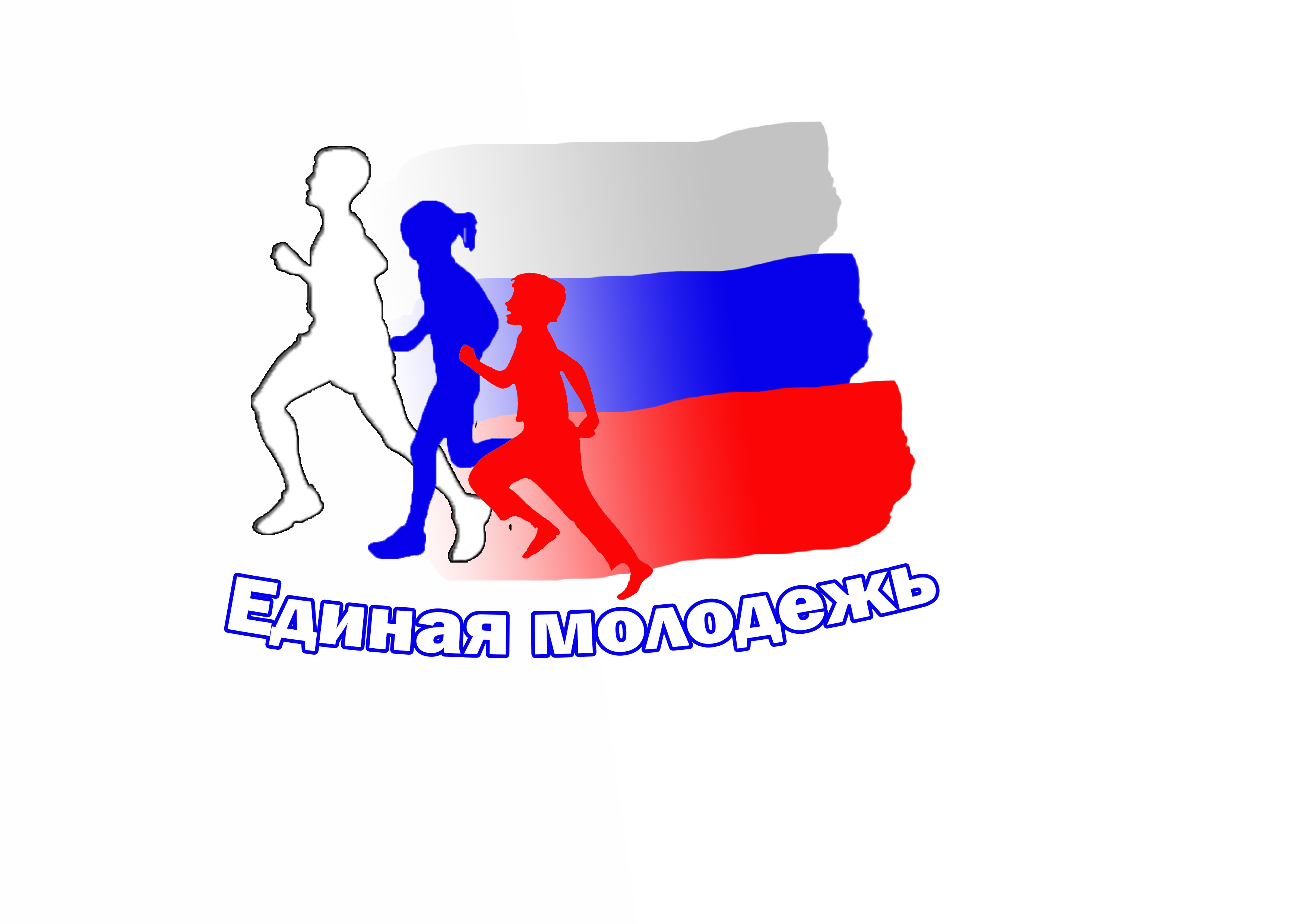 ИНФОРМАЦИЯУчебно-тренировочные дистанциипамяти В.Н. НичипуренкоОрганизаторы. Спортивный актив Республики Крым.Дата и место проведения. 18 марта 2023 г. Республика Крым, с. Курортное Белогорского района. Старт по готовности с 12.00 кросс-классика (коридор).Параметры трасс.                     М/Ж – D; OPEN (дистанция простая) дистанция 1500-2500м;М/Ж - С (коридор), дистанция 2500-3500м;М/Ж - В (коридор), дистанция 3500-4500м;М/Ж - А (коридор), дистанция 4500-6000м.Заявки. Предварительная заявка должна поступить не позднее 21.00 16 марта 2023 года. Адрес для предварительных заявок: simf1104@yandex.ru . Он-лайн: www.orgeo.ru В день проведения мероприятия заявки не принимаются.Условия финансирования.	Стоимость  спортивной карты:До 18 лет включительно и OPEN   – 200 рублей; от 18 лет и старше – 250 рублей. Награждение победителей.Победители и призеры награждаются грамотами и медалям.Общественный транспорт: Автобусом: маршрут Автостанция Восточная – с. Красногорское Отправление 10:40 ехать до с. Курортное (прибытие 11:30).44.985557,    34.363896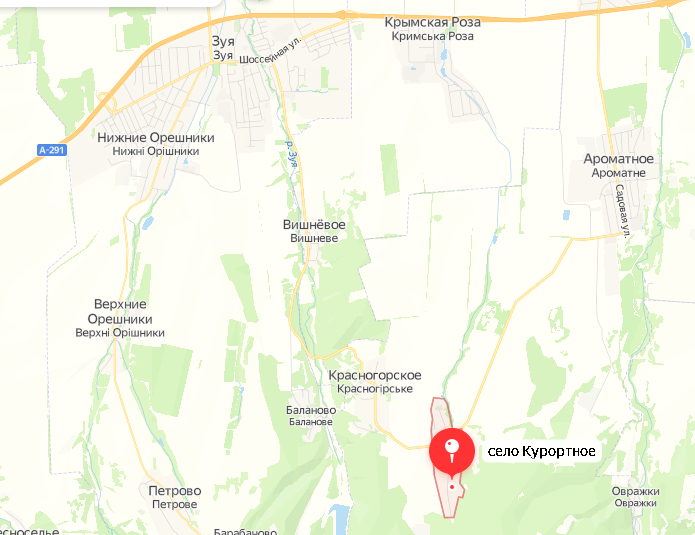 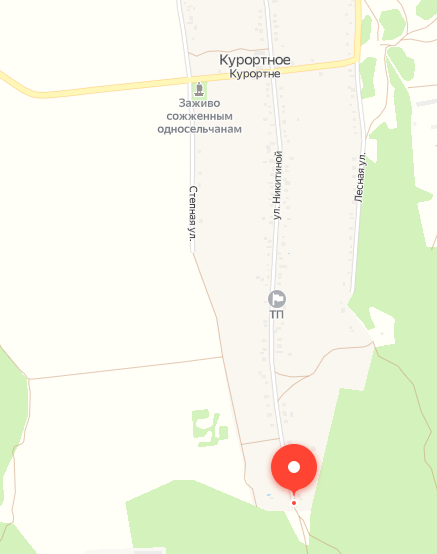 